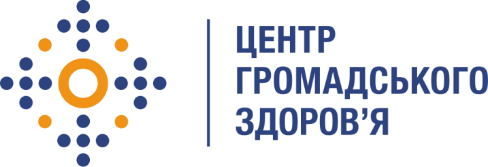 Державна установа 
«Центр громадського здоров’я Міністерства охорони здоров’я України» оголошує конкурс на відбір консультанта з створення органу з сертифікації персоналу в діагностичних лабораторіях з ВІЛ та туберкульозу на національному рівні для підтвердження компетентності персоналу ДСТУ EN ISO/IEC 17024:2014 "Оцінка відповідності - Загальні вимоги до органів, що здійснюють сертифікацію персоналу" рамках програми Глобального фонду по боротьбі зі СНІДом, туберкульозом та малярієюНазва позиції: консультант з створення органу з сертифікації персоналу в діагностичних лабораторіях з ВІЛ та туберкульозу на національному рівні для підтвердження компетентності персоналу ДСТУ EN ISO/IEC 17024:2014 "Оцінка відповідності - Загальні вимоги до органів, що здійснюють сертифікацію персоналу". Рівень зайнятості: часткова	                                                    Інформація щодо установи:Головним завданнями Державної установи «Центр громадського здоров’я Міністерства охорони здоров’я України» (далі – Центр є діяльність у сфері громадського здоров’я. Центр виконує лікувально-профілактичні, науково-практичні та організаційно-методичні функції у сфері охорони здоров’я з метою забезпечення якості лікування хворих на соціально небезпечні захворювання, зокрема ВІЛ/СНІД, туберкульоз, наркозалежність, вірусні гепатити тощо, попередження захворювань в контексті розбудови системи громадського здоров’я. Центр приймає участь в розробці регуляторної політики і взаємодіє з іншими міністерствами, науково-дослідними установами, міжнародними установами та громадськими організаціями, що працюють в сфері громадського здоров’я та протидії соціально небезпечним захворюванням.Основні обов'язки:Гармонізація національних норм, вимог та правил з європейськими і міжнародними, зокрема в галузі підтвердження компетентності персоналу. Сертифікація для осіб є одним із засобів забезпечення гарантії того, що сертифікована особа відповідає вимогам схеми сертифікації. Впевненість у відповідних схемах сертифікації для осіб досягається за допомогою всесвітньо визнаного процесу оцінки та періодичної переоцінки компетентності сертифікованих осіб.Розбудова системи менеджменту якості у лабораторіях Центра.Розробка документів, передбачених стандартом ISO/IEC 17024:2014Забезпечення функціонування системи менеджменту якості. Співробітництво з національними установами і міжнародними профільними організаціями з метою виконання спільних проектів, програм.  Вимоги до професійної компетентності:Досвід  діяльності в сфері організації та проведення лабораторних досліджень; спеціалізація в сфері лабораторної справи Досвід управління проектами та керуваннями командами;Досвід в розробці та впровадженні системи менеджменту якості в лабораторіях;Досвід в розробці проектів нормативно – правових актів;Відмінний рівень роботи з комп’ютером, знання MS Word, MS Excel, MS PowerPoint.Резюме мають бути надіслані електронною поштою на електронну адресу: vacancies@phc.org.ua. В темі листа, будь ласка, зазначте: «280-2020 консультант з створення органу з сертифікації персоналу в діагностичних лабораторіях з ВІЛ та туберкульозу на національному рівні для підтвердження компетентності персоналу ДСТУ EN ISO/IEC 17024:2014 "Оцінка відповідності - Загальні вимоги до органів, що здійснюють сертифікацію персоналу".Термін подання документів – до 24 грудня 2020 року, реєстрація документів 
завершується о 18:00.За результатами відбору резюме успішні кандидати будуть запрошені до участі у співбесіді. У зв’язку з великою кількістю заявок, ми будемо контактувати лише з кандидатами, запрошеними на співбесіду. Умови завдання та контракту можуть бути докладніше обговорені під час співбесіди.Державна установа «Центр громадського здоров’я Міністерства охорони здоров’я України»  залишає за собою право повторно розмістити оголошення про вакансію, скасувати конкурс на заміщення вакансії, запропонувати посаду зі зміненими обов’язками чи з іншою тривалістю контракту.